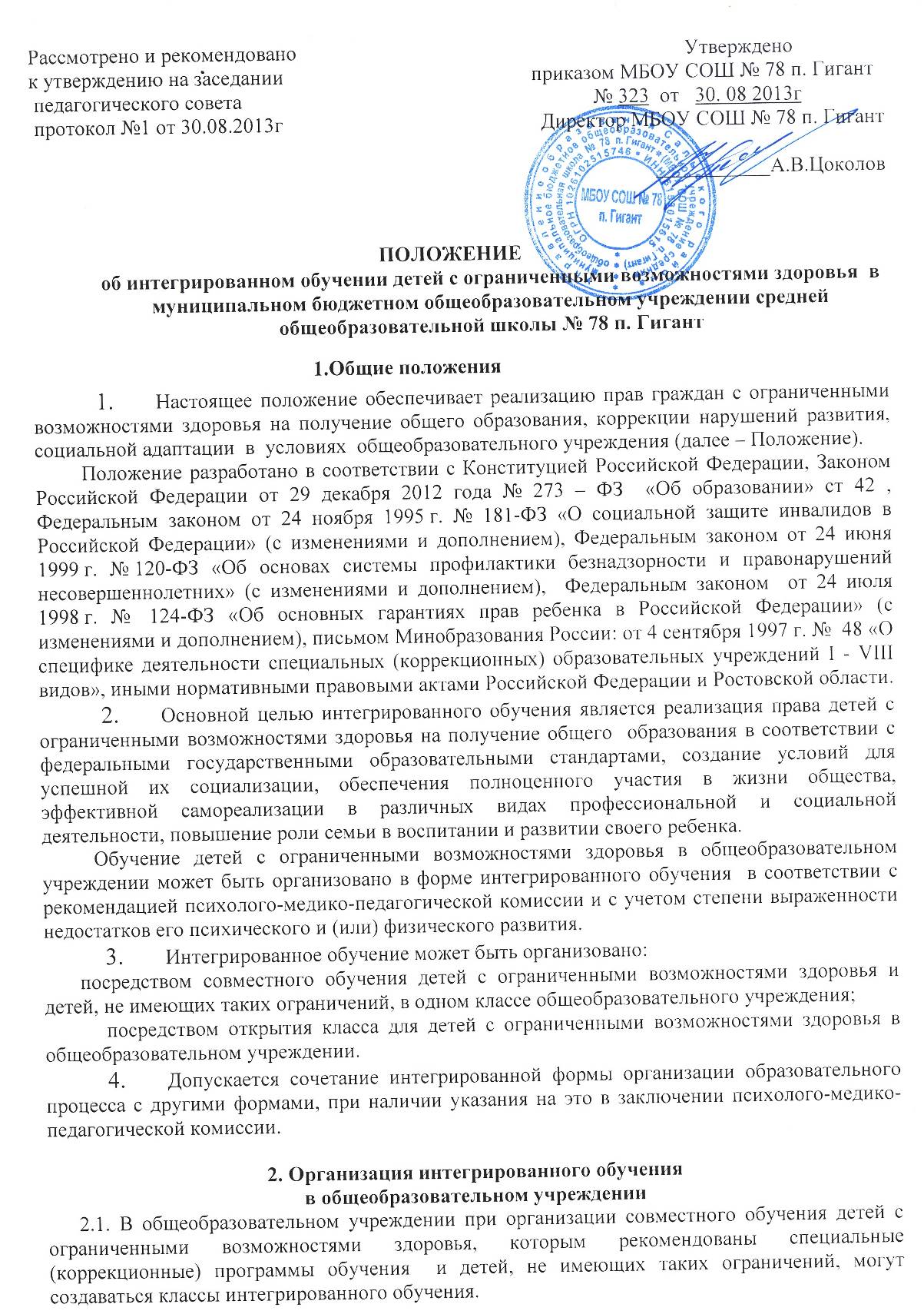 2.2. Класс интегрированного обучения открывается на 1 сентября нового учебного года приказом управления образованием на основании соответствующей  заявки общеобразовательного учреждения. 2.3. Заявка общеобразовательного учреждения должна содержать: список обучающихся, которым рекомендовано обучение по специальным (коррекционным) общеобразовательным программам для зачисления в класс интегрированного обучения;копии протоколов  психолого-медико-педагогической комиссии, заверенные  руководителем общеобразовательного учреждения;копии индивидуальных программ реабилитации детей-инвалидов, выдаваемых федеральными государственными учреждениями медико-социальной экспертизы, заверенные  руководителем общеобразовательного учреждения; заявления родителей (законных представителей) о зачислении детей в класс  интегрированного обучения. 2.4. Для детей с ограниченными возможностями здоровья, зачисленных в классы интегрированного обучения,  обязательно проводятся коррекционно-развивающие занятия. 2.5.  Наполняемость класса интегрированного обучения не должна превышать 25 человек, количество обучающихся с ограниченными возможностями здоровья в нём должно быть не более 8 человек, имеющих однотипные  нарушения здоровья.  2.6. Рекомендуется  обеспечивать участие всех детей с ограниченными возможностями здоровья, независимо от степени выраженности нарушений их развития в проведении воспитательных, культурно-развлекательных, спортивно-оздоровительных и иных досуговых мероприятий.2.7. При организации интегрированного обучения общеобразовательное учреждение  обязано:внести изменения в устав в части открытия в общеобразовательном учреждении специальных (коррекционных) классов для обучающихся с ограниченными возможностями здоровья,  классов интегрированного обучения;разработать локальные акты общеобразовательного учреждения, регламентирующие деятельность по организации интегрированного обучения;обеспечить условия для обучающихся, включенных в интегрированное обучение;иметь индивидуальные рабочие программы, учебно-тематические планы для обучения каждого ребенка с ограниченными возможностями здоровья;иметь документацию, позволяющую отследить прохождение образовательной программы, динамику обучения ребенка, его коррекционную подготовку;       осуществлять плановую подготовку (переподготовку) кадров для работы с детьми с ограниченными возможностями здоровья;        выполнять рекомендации, содержащиеся в заключении психолого-медико-педагогической комиссии, федеральных государственных учреждений медико-социальной экспертизы (для детей-инвалидов), лечебно-профилактических учреждений, учреждений здравоохранения.III. Организация образовательного процесса  3.1. Образовательный  процесс  в  классах интегрированного обучения  осуществляется в соответствии с уровнями общеобразовательных программ трех ступеней общего образования.	 3.2. Образовательный процесс в классах интегрированного обучения  осуществляется на основе учебных планов соответствующих типов образовательных учреждений с использованием средств и методов обучения, учитывающих специфику физических и (или) психических нарушений обучающихся.	 3.3. При организации получения образования детьми с ограниченными возможностями здоровья в классе интегрированного обучения целесообразно использовать возможности их обучения в установленном порядке по индивидуальному учебному плану.3.4. Обучение детей с ограниченными возможностями здоровья осуществляется по учебникам, включенным в утвержденный федеральный перечень учебников и соответствующим программе обучения. 3.5. Текущий контроль успеваемости  и промежуточная аттестация  обучающихся с ограниченными возможностями здоровья осуществляется   в соответствии с Уставом общеобразовательного учреждения, требованиями  действующего законодательства.   3.6. Перевод обучающихся детей с ограниченными возможностями здоровья в следующий класс, оставление их на повторное обучение, должны решаться в порядке, установленном Законом Российской Федерации «Об образовании».   3.7.Государственная (итоговая) аттестация выпускников, обучавшихся  по специальным (коррекционным) программам проводится в соответствии с действующим законодательством.       3.8.Выпускники 9 класса, обучавшиеся по специальным (коррекционным) программам  и успешно освоившие курс основной школы, получают документ государственного образца о получении основного общего образования.      3.9. Выпускники 11 класса, обучавшиеся по специальным (коррекционным) программам  и успешно освоившие курс  средней школы, получают документ государственного образца о получении  среднего (полного) общего образования.      3.10. Формы и степень образовательной интеграции ребенка с ограниченными возможностями здоровья могут варьироваться в зависимости от степени выраженности недостатков его психического и (или) физического развития.  3.11. Организация образовательного процесса для детей с ограниченными возможностями здоровья в условиях интегрированного обучения предусматривает обязательное осуществление психолого-медико-педагогического сопровождения.Основными задачами психолого-медико-педагогического сопровождения являются:осуществление мониторинга развития ребенка;преодоление трудностей, возникающих в процессе обучения;обеспечение положительных межличностных отношений между участниками образовательного процесса;информирование родителей (законных представителей) относительно особенностей организации и задач образования и развития их ребенка.